WCJC Student Syllabus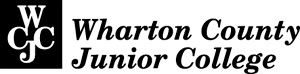 June 2017 RevisionWriting Assignments – Caution: For Required Writing, notice above the Hour in Due Date and Hours.Unit 1: Creating a New America from 1860 to 1900 (Reference Chapters 23-27)Unit 2: Moving to the World Stage-America from 1900 to 1945 (Reference Chapters 28-34)Unit 3: Transformations–America from 1945 to the Near Present (Reference Chapters 35-41)Final Exam: 1860 to the Present–Includes a Review – Caution: F for Course if Final Exam not takenI reserve the right to modify the syllabus during the semester.Semester and YearCRN Course Prefix, Num. and TitleInstructorTelephoneEmail / WebpageOffice Hours / LocationClass Days / Time / LocationCourse Catalog DescriptionInstructor’s Grading FormulaInstructor’s Grading ScaleInstructor’s Attendance PolicyADA StatementThe college will make reasonable accommodations for students with documented disabilities. Students wishing to receive accommodations must contact the Office of Disability Services, located in the Pioneer Student Center, Room 313, at the Wharton campus or by phone at (979) 532-6384. Students must request accommodations from the Office of Disability Services prior to each semester. Please note that accommodations provided are not retroactive. Additional information can be found on the web at the Office of Disability Services (opens in same window/tab). Link Address: http://wcjc.edu/About-Us/administration/offices/student-services/disability-services.aspx. Misconduct Statement Misconduct for which discipline may be administered at WCJC includes, but is not limited to, cheating, plagiarism, or knowingly furnishing false information to the college (plagiarism and cheating refer to the use of unauthorized books, notes, or otherwise securing help in a test, copying tests, assignments, reports, or term papers).Last Day to Drop with a “W”Lecture Title/Your Assignment or PreparationQuiz/ExamDuePointsCourse Orientation and your plan to make the grade you want.1/1810Your Preparation: Bring a Scan-Tron and # 2 pencil. Seating chart occurs.Take the Pre-test.1/23--Your Assignment: Successfully log in to Blackboard. Then click on Unit 1→Learning Quizzes. If you need help, come to the instructor’s labs.Take 1st Self-Test and its Full-Test.1/3110Assignment Writing/TurnitinDuePoints4 in class short essays @ 50 points each, with the lowest being dropped. Each essay @ 25 points for content and analysis and 25 for following all 5 Good Habits for Evidence. 1 is dropped. (At least 2 occur in Unit 1; some require preparation before class.)Provided in class: Paper with rubric. --150Requirement to see Turnitin: Evidence Quizzes 1-2; 3-4 recommended. Recommended: SmartThinking Review (Follow instructions for a possible 10 points extra credit and way to write a stronger paper.)
Required Writing: Do 1 paper @ 50 points for content and analysis and 50 for following all 5 Good Habits for Evidence. You do:Provided in Required Writing: Instructions, primaries, file to use.Either the paper that opens 2/11Turnitin submission3/7 100Print to instructor3/8Or the paper that opens 3/25Turnitin submission4/25Print to instructor4/26Lecture Title/Your Assignment or Your PreparationLesson #Quiz/ExamDue PointsBig Business and Semi-Organized Labor, 1860–1900Lesson 1------Transformations in the South and West—Farmers, African Americans, and Native AmericansLesson 2------Turmoil of Politics, Urban/Rural Split, and Reform Lesson 3------Turmoil and Expansion Through 1900Lesson 4------Your Assignment: Complete all Learning Quizzes Lessons 1-4All Self-Tests/Full-Tests2/22 70Your Assignment: Complete Evidence Quizzes 1-2 -- All Self-Tests/Full-Tests2/22 20Your Preparation: Bring a Scan-Tron and # 2 pencil. Lessons 1-4Unit 1 Exam2/22100Self-Management 2/22 30Lecture Title/Your Assignment or PreparationLesson #Quiz/ExamDue PointsYour Assignment: Take Evidence Quiz 3-4 before you write--All Self-Tests/Full-Tests4/5 20Progressivism: Roosevelt to WilsonLesson 1------World War I and Its Transformations Including Mass CultureLesson 2------Economic Collapse, the New Deal, and New ChallengesLesson 3------1940 to the “Summit of the World”Lesson 4------Your Assignment: Complete all Learning Quizzes Lessons 1-4All Self-Tests/Full-Tests4/5 50Your Preparation: Bring a Scan-Tron and # 2 pencil.Lessons 1-4Unit 2 Exam4/5100Self-Management 4/5 30Lecture Title/Your Assignment or PreparationLecture Title/Your Assignment or PreparationLesson #Quiz/Exam/TurnitinDue PointsThe Big Shift: 1945-1960s (Examining major changes over time)The Big Shift: 1945-1960s (Examining major changes over time)Lesson 1------The Big Shift Expanded: 1970s-1980sThe Big Shift Expanded: 1970s-1980sLesson 2------The Troubled Transformation: 1990s to the Near PresentThe Troubled Transformation: 1990s to the Near PresentLesson 3------Your Assignment: Complete all Learning QuizzesYour Assignment: Complete all Learning QuizzesLessons 1-3All Self-Tests/Full-Tests5/3 80Your Preparation: Bring a Scan-Tron and # 2 pencil.Your Preparation: Bring a Scan-Tron and # 2 pencil.Lessons 1-3Unit 3 Exam5/3100Self-Management 5/3 30Lecture Title/Your Assignment or PreparationExamDuePointsYour Preparation: Review materials are available.------Your Preparation: Bring a Scan-Tron and # 2 pencil.Final Exam5/8, 8:00-10:00 PM100Your Preparation: Review all grades. If a problem, call and email me.5/10 before Noon--